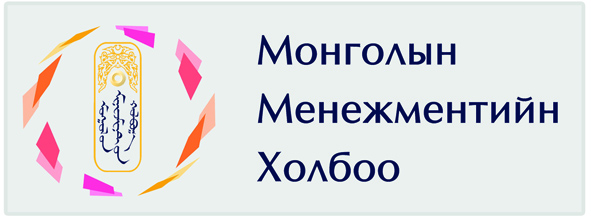 № ..........ММ Õîëáîîíû ãèø¿¿íèé àíêåòТанай байгууллагын зарим мэдээллийг õîëáîîíû гишүүн байгууллагуудын мэдээллийн сан болон Õîëáîîíû www.mamo.mn вебсайтад оруулах тул доорхи мэдээллийг үнэн зөв бөглөж өгнө үү.1. Байгууллагын нэр, аж ахуйн нэгжийн хэлбэр:    	Монгол хэлээр: _________________________________________________    	Англи хэлээр: __________________________________________________2. Байгуулагдсан он сар өдөр: ______________________________________3. Шуудан явуулах хаяг: ____________________________________________4. Оршин байгаа хаяг: ____________________________________________________________________________________________________________________________________________5. Захирлын овог нэр: ___________________________________________________a) Төрсөн он сар өдөр: _____________________  б) хүйс: _ эрэгтэй _ эмэгтэйв) Захирлын утас (ажлын): ______________ гар утас:___________________6. Нарийн бичиг болон туслахын утас: ________________7. Дэд захирлын нэр утас: __________________8. Бусад харилцах утас: _________________________________________________9. Е-мэйл: ________________________ Веб сайт: ___________________________10. Өмчийн хэлбэр а) төрийн: ___________ б) хувийн: ___________11. Ажиллагсадын тоо: ___________________12. Танай компаниас Õîëáîîòîé ажиллах хүний нэр, албан тушаал, утас:	Овог нэр: __________________ Албан тушаал: _________________	Утас: __________________13. Үйл ажиллагааны үндсэн чиглэл онцлог __________________________________________________________________________________________________________________________________________________________________________________________________________________14. Танай компани гадаадын ямар улс орнуудтай хамтарч ажилладаг вэ? __________________________________________________________________________________________________________________________________________________________________________________________________________________15. Цаашид хамтран ажиллах чиглэл, зорилт __________________________________________________________________________________________________________________________________________________________________________________________________________________16. Бүрдүүлэх материалууд: (email эсвэл гараар авчирч өгч болно)a) Компанийн танилцуулгаб) Компанийн логоÃîëîìò Банкны 1102100741 тоот дансанд гишүүний жилийн татвар 300,000₮-ийгшилжүүлнэ үү.Анкет бөглөсөн хүний нэр : ___________________( 				)a) албан тушаал: _______________ 	б) гар утас: _______________201 .....он ......сар ......өдөрÃèø¿¿íýýð ýëññýí òàíä áàÿðëàëàà.